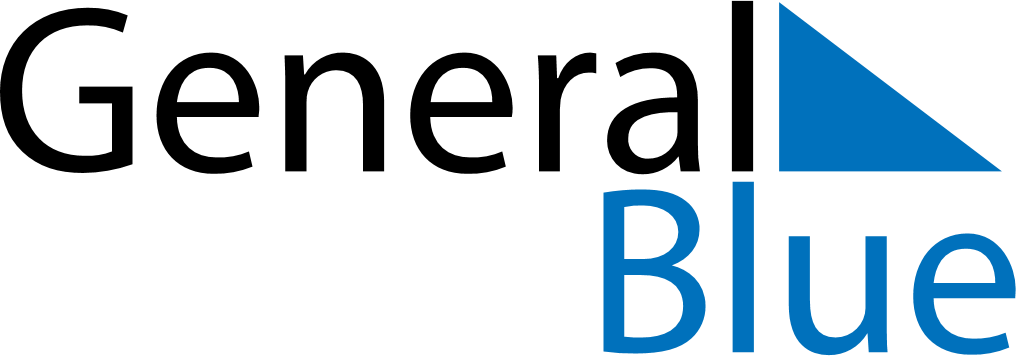 May 2019May 2019May 2019TurkeyTurkeyMONTUEWEDTHUFRISATSUN12345Labour and Solidarity Day678910111213141516171819Commemoration of Atatürk, Youth and Sports Day202122232425262728293031